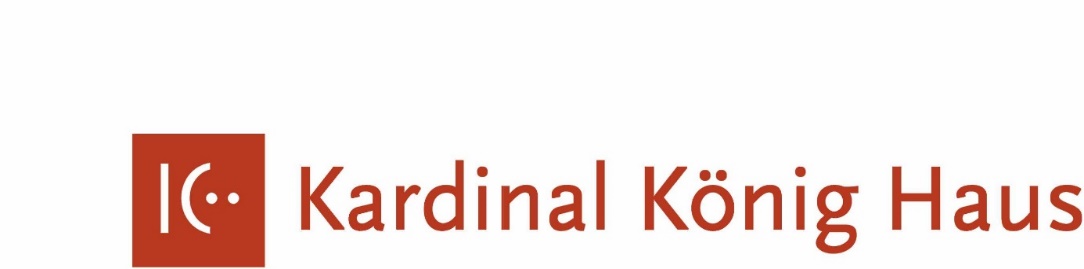 Sehr geehrte Gäste,unser Gästeparkplatz ist seit 21. September 2020 gebührenpflichtig.Bitte ziehen Sie bei der Einfahrt ein Ticket und zahlen Sie vor der Ausfahrt beim Kassenautomaten links bei den Fenstern der Cafeteria.Stand: 28. September 2020. Es gelten die ausgehängten Einstellbedingungen.PreisAnmerkungPro angefangener Stunde:€ 2,50Max € 7,50/TagNachttarif max€ 3,50Von 18.00 bis 08.00€ 0,50 pro 2 Stunden.Wochenendtarif:max€ 10,00Von Freitag, 16.00 bis Sonntag, 18.00 € 0,50 pro 2 StundenSonntag:€ 0,00Bei Ein- und Ausfahrt zwischen 	08.00 und 21.00 bis auf Widerruf kostenlos.Ein- und Ausfahrt innerhalb von 15 Minuten:€ 0,00kostenlosBei Verlust des Tickets:€ 30,00Das Ersatzticket kann am Automaten gelöst werden.